УКРАЇНАВиконавчий комітет Нетішинської міської радиХмельницької областіР І Ш Е Н Н Я10.02.2022					Нетішин				  № 63/2022Про безоплатну передачу в оперативне управління завершеної улаштуванням системи протипожежного захисту будівлі дошкільного навчального закладу             № 8 (ясла-садок) «Золотий ключик»Відповідно до частини 2, статті 40, пункту 3 частини 4 статті 42 Закону України «Про місцеве самоврядування в Україні», статті 137 Господарського кодексу України, рішення шостої сесії Нетішинської міської ради                     VІІI скликання від 05 лютого 2021 року № 6/246 «Про передачу управлінню капітального будівництва виконавчого комітету Нетішинської міської ради функцій замовника будівництва об’єктів», пункту 14 Переліку будівельних робіт, які не потребують документів, що надають право на їх виконання, та після закінчення яких об’єкт не підлягає прийняттю в експлуатацію, затвердженого постановою Кабінету Міністрів України від 07 червня 2017 року № 406, розпорядження міського голови від 31 грудня 2021 року № 637/2021-рк «Про виконання повноважень Нетішинського міського голови», виконавчий комітет Нетішинської міської ради    в и р і ш и в:1. Утворити комісію з безоплатної передачі в оперативне управління завершеної улаштуванням системи протипожежного захисту будівлі дошкільного навчального закладу № 8 (ясла-садок) «Золотий ключик» по пров. Миру, 12 в м. Нетішин Хмельницької області (далі – комісія) та затвердити її склад згідно з додатком.2. Комісії, у порядку встановленому чинним законодавством, вжити заходів щодо передачі від управління капітального будівництва виконавчого комітету Нетішинської міської ради до закладу дошкільної освіти № 8 «Золотий ключик» Нетішинської міської ради завершеного улаштуванням об’єкта та документацію: «Улаштування системи протипожежного захисту будівлі дошкільного навчального закладу № 8 (ясла-садок) «Золотий ключик» по пров. Миру, 12 в м. Нетішин Хмельницької області».3. Контроль за виконанням цього рішення покласти на першого заступника міського голови Олену Хоменко.Секретар міської ради 							Іван РОМАНЮКДодаток до рішення виконавчогокомітету міської ради10.02.2022 № 63/2022СКЛАДкомісії з безоплатної передачі в оперативне управління завершеної улаштуванням системи протипожежного захисту будівлі дошкільного навчального закладу № 8 (ясла-садок) «Золотий ключик» по пров. Миру, 12 в м. Нетішин Хмельницької областіКеруючий справамивиконавчого комітету міської ради								Любов ОЦАБРИКАХоменко Олена- перший заступник міського голови, голова комісіїБобіна Ольга- начальник управління освіти виконавчого комітету Нетішинської міської радиГонгало Галина- начальник виробничо-технічного відділу управління капітального будівництва виконавчого комітету Нетішинської міської радиГригорук Оксана- директор закладу дошкільної освіти № 8 «Золотий ключик» Нетішинської міської радиГуменна Тетяна- головний бухгалтер закладу дошкільної освіти № 8 «Золотий ключик» Нетішинської міської радиПетрук Ярослав- начальник управління капітального будівництва виконавчого комітету Нетішинської міської радиШаповалова Ольга- головний бухгалтер управління капітального будівництва виконавчого комітету Нетішинської міської ради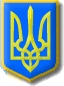 